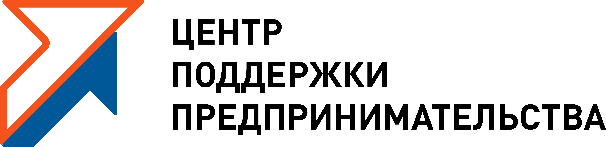 АНО «ЦПП города Нижнего Новгорода»Адрес: 603109, г. Н. Новгород ул. Большая Покровская, д. 15 Раб. тел.: +7 (831) 416-40-44E-mail: cppnn@mail.ru ДОЛЖНОСТЬ ИП В ДОКУМЕНТАХ: ВОПРОС-ОТВЕТ🤔Есть ли у ИП должность и как её отражать в документах? 📌Предприниматель без образования юридического лица не имеет права принимать себя на работу, поэтому не может занимать какую-либо штатную должность.  В его полномочиях нанимать штат сотрудников, но без права принимать себя в штат.Предприниматель может указывать как свое полное наименование, например: «Индивидуальный предприниматель Иванов Иван Иванович», так и сокращенное: «ИП Иванов И.И.». В графе «подпись руководителя организации» поставить свою личную подпись с расшифровкой. А если в документе требуется еще указать и должность руководителя организации, то можно написать «Индивидуальный предприниматель» или «ИП».🤔Нужно ли предпринимателю переделывать первичные документы под себя?📌Неудобство унифицированных форм для предпринимателей заключается в том, что они разработаны «под организацию». Из-за чего в этих документах нет граф для ИП, а есть графы: «организация», «руководитель» и т.п.Предприниматели могут использовать как унифицированные формы, так и разработать свои бланки, содержащие обязательные реквизиты. Удалять из унифицированных форм обязательные реквизиты нельзя, подробнее об этом - письмо Минфина России от 08.07.2011 № 03-03-06/1/414.🤔Как предпринимателю заполнять графы накладной № ТОРГ-12?📌Форма № ТОРГ-12 «Товарная накладная» разработана так, что все названия граф в ней сформулированы «под организацию». Т.к. у предпринимателя нет сотрудников, подпись которых должна стоять в соответствующих графах, предприниматель расписывается в ней сам, поскольку выполняет эти функции самостоятельно.